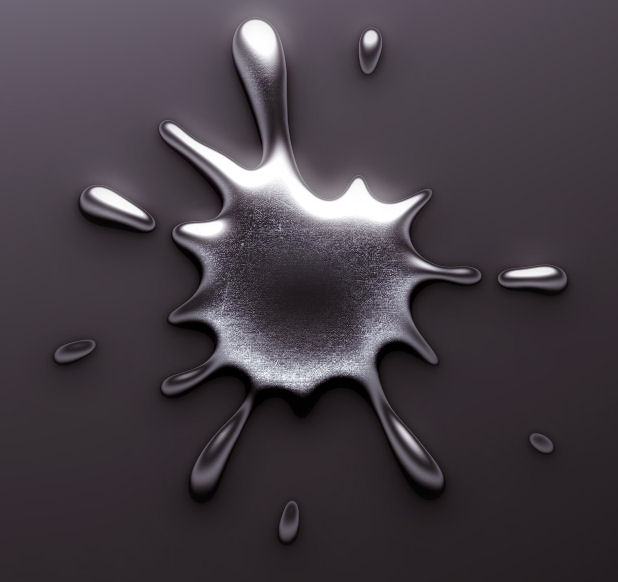 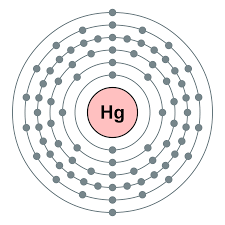 p+=80e-=80n0=1202,8,18,32,18,2VIRI:Čudežni svet elementov. DZS. Ljubljana : DZS, 1996. 160 str.Živo srebro. Pridobljeno 25.5.2015 iz: http://sl.wikipedia.org/wiki/%C5%BDivo_srebroŽivo srebro v hrani in okolju. (7.3.2014). Pridobljeno 25.5.2015 iz: http://www.znanostnacesti.si/predavanja/7-marec-2014.aspx